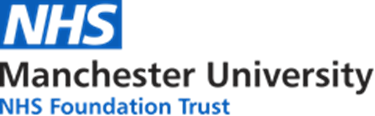 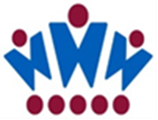 BENIGN HEPATO-PANCREATO-BILIARY MDT                                                 REFERRAL PROFORMAPatient Details Date…………………………………………………..Name………………………………………………NHS number…………………………………………DOB………………………………………………………Location   OP/ Hospital & Ward……………Clinical DetailsLatest Imaging □    Request made for transfer to MRI  PACS                     □     CT   □     MRI □     PET CT□     USS□     ERCP□     Other……………………….Date………………..Performed at………….Referrer’s DetailsConsultant…………………………………….Hospital……………………………………………Referred to MDT by…………………………..A written response should reach you in 5 working                        days however if you require an urgent response please provide your secure email address and/or phone numberContact for outcome…………………………..Phone number………………………..Email……………………………………………Patient Details Date…………………………………………………..Name………………………………………………NHS number…………………………………………DOB………………………………………………………Location   OP/ Hospital & Ward……………Clinical DetailsLatest Imaging □    Request made for transfer to MRI  PACS                     □     CT   □     MRI □     PET CT□     USS□     ERCP□     Other……………………….Date………………..Performed at………….Comorbidities   Mild / Mod / Severe Performance score  1  2  3  4Circle as appropriatePatient Details Date…………………………………………………..Name………………………………………………NHS number…………………………………………DOB………………………………………………………Location   OP/ Hospital & Ward……………Clinical DetailsLatest Imaging □    Request made for transfer to MRI  PACS                     □     CT   □     MRI □     PET CT□     USS□     ERCP□     Other……………………….Date………………..Performed at………….Blood results and date takenWhat is the clinical question to be addressed?What is the clinical question to be addressed?